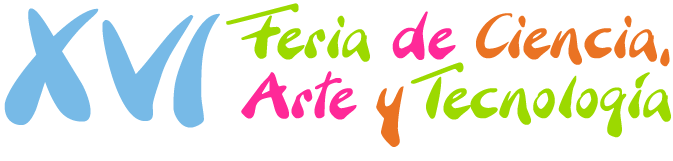 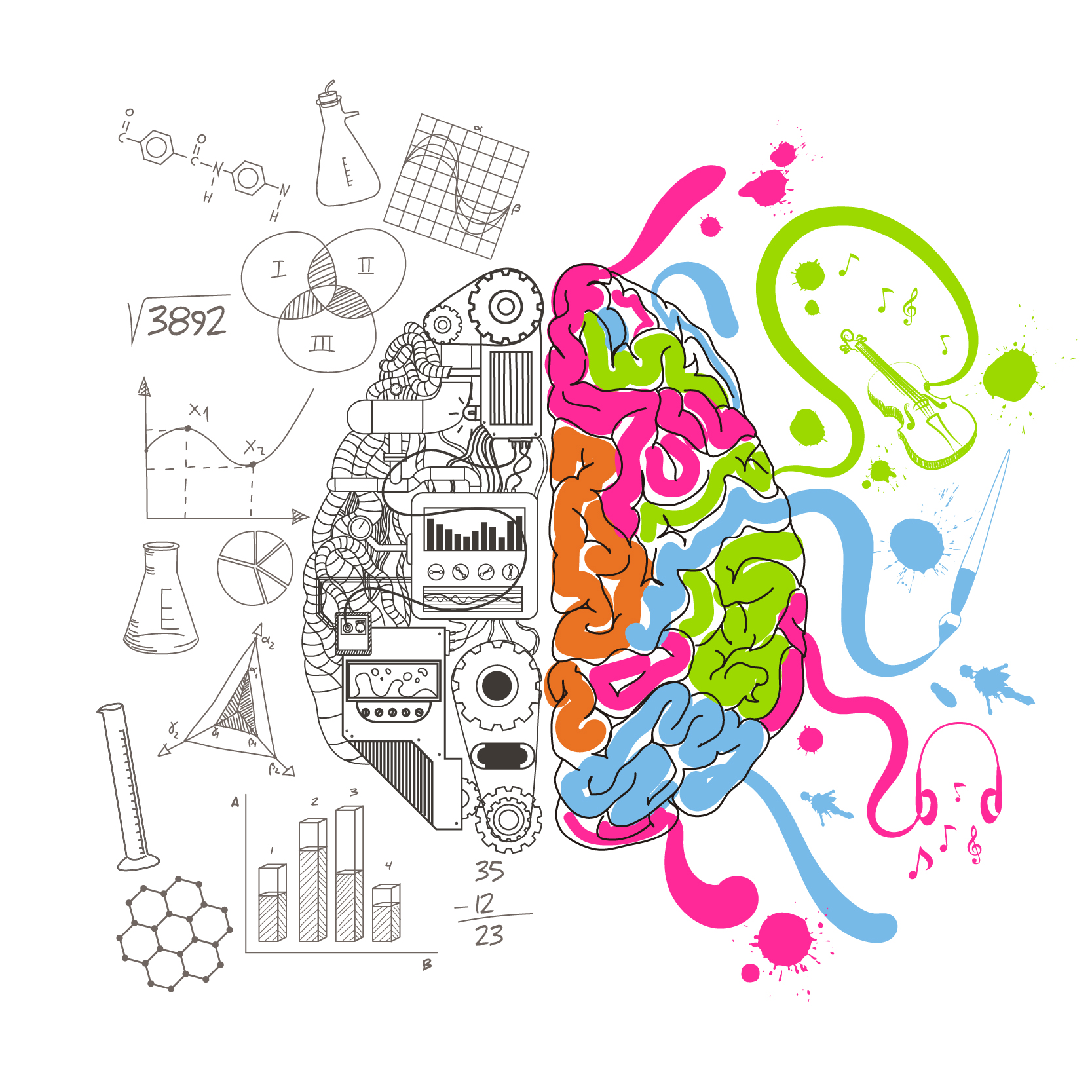 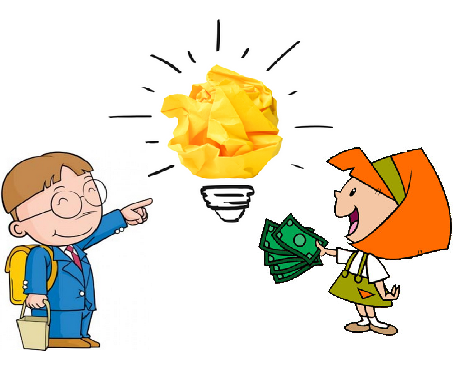 Idea:  (Producto / Servicio / Innovación)                         Categoría:   (A / B) (SUSTITUIR LOS CAMPOS EN ROJO)“BusinessKid”Nombre del Autor(es): Mendoza Contreras Mario (5° primaria), Hernández Martínez José (5° primaria)Nombre del Tutor: Martínez Jiménez RocíoCorreo electrónico del asesor: mjr123@hotmail.comNombre de la Idea:  CALCETINES CON LENGÜETADescripciónLos calcetines con lengüeta son el producto más innovador del mercado, ya que cuentan con una lengüeta propia sin importar si el zapato la tiene o no. Esto nos da un soporte para saber que nuestro calzado nunca durará tan poco tiempo sólo por las lengüetas de zapatos.ObjetivoImpactar un sector de la sociedad que se preocupe no sólo por la innovación sino por el plan de Desarrollo Sustentable en lo que puedan entrar a concursar.ViabilidadSegún la investigación de campo, el 80% de las personas comprarían nuestro producto para uso diario.Materiales o Requerimientos-Lengüetas-Resistol-Obreros-Etc…ConclusionesLa conclusión debe ser personal y ligera, breve y concisa. 